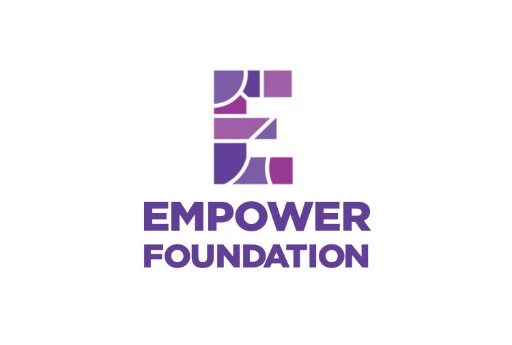 Gerry and Rose Frainier Scholarship ApplicationSection A: Personal InformationName __________________________________________________Address 	City 	State 	Zip Email 	Phone Section B: Professional InformationDate you began working for Empower (mm/yy) Have you worked at least 3,600 hours (equivalent of two years) with Empower?   Yes  No Current Job Title 	Current Job Site/Program Career Goal(s) Previous Positions Held at Empower, if any Section C: Type of Request College Tuition Assistance 							please proceed to Section DOR Professional Development Assistance (workshop, seminar or conference) 		please proceed to Section ESection D: College Tuition Assistance RequestYear of high school graduation or GED Past college(s) attended Current college/university (where this scholarship will be used) Major/Program in which you are enrolled 	Number of credit hours completed What is the time frame for which you are requesting funds? Section D: College Tuition Assistance Request (continued)What course(s) do you plan to take during this time frame? How many credit hours do you plan to take during this time frame? How much financial assistance are you requesting from the Empower Foundation? What other sources of funding do you now receive or expect to receive? (Please list all sources and include amounts.)__________________________________________Please proceed to Section FSection E: Professional Development Assistance RequestName of Conference/Seminar/Workshop Date(s) and Location(s) of Conference/Seminar/Workshop Briefly describe the professional development opportunity you would like to attend, and how it will help you in your position at Empower. Please attach any brochures or other information. How much financial assistance are you requesting from the Empower Foundation? What expenses will this scholarship pay for (e.g., registration, travel, etc.)? Section F: SignaturesApplicant Signature 	Date Division Leader Recommendation?  	 Yes	 No	Signature ___________________________ Date_______________Board Approval?			 Yes	 No	Signature ___________________________ Date_______________